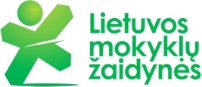 ŠIAULIŲ RAJONO KAIMO VIETOVIŲ MOKYKLŲ 2012 METŲ GIMIMO IR  JAUNESNIŲ MOKINIŲKVADRATO ZONINĖS VARŽYBOSR E Z U L T A T Ų  L E N T E L Ė2022-11-10BubiaiA POGRUPISB POGRUPISSUSITIKIMŲ TVARKA:	2-3	1-2	1-3Vyriausiasis teisėjas									Artūras AnkudinovasŠIAULIŲ RAJONO KAIMO VIETOVIŲ MOKYKLŲ 2012 METŲ GIMIMO IR  JAUNESNIŲ MOKINIŲKVADRATO ZONINĖS VARŽYBOSR E Z U L T A T Ų  L E N T E L Ė2022-11-10Bubiai1.2.3.4.5.6.DĖL 5 VIETOSDĖL 3 VIETOSDĖL 1 VIETOS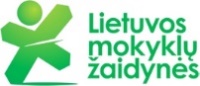 ŠIAULIŲ RAJONO BENDROJO UGDYMO MOKYKLŲ 2012 METŲ GIMIMO IR  JAUNESNIŲ MOKINIŲKVADRATO ZONINĖS VARŽYBOSR E Z U L T A T Ų  L E N T E L Ė2022-11-11KuršėnaiSUSITIKIMŲ TVARKA:	2-3	1-2	1-3Vyriausiasis teisėjas									Artūras AnkudinovasŠIAULIŲ RAJONO BENDROJO UGDYMO MOKYKLŲ 2012 METŲ GIMIMO IR  JAUNESNIŲ MOKINIŲKVADRATO ZONINĖS VARŽYBOSR E Z U L T A T Ų  L E N T E L Ė2022-11-11Kuršėnai1.2.3.ŠIAULIŲ RAJONO BENDROJO UGDYMO MOKYKLŲ IR KAIMO VIETOVIŲ MOKYKLŲ2012 METŲ GIMIMO IR  JAUNESNIŲ MOKINIŲKVADRATO FINALINĖS VARŽYBOSR E Z U L T A T Ų  L E N T E L Ė2022-11-15KuršėnaiSUSITIKIMŲ TVARKA:		1-2	3-4	1-3	2-4Vyriausiasis teisėjas									Artūras AnkudinovasŠIAULIŲ RAJONO BENDROJO UGDYMO MOKYKLŲ IR KAIMO VIETOVIŲ MOKYKLŲ2012 METŲ GIMIMO IR  JAUNESNIŲ MOKINIŲKVADRATO FINALINĖS VARŽYBOSR E Z U L T A T Ų  L E N T E L Ė2022-11-15Kuršėnai1.2.3.4.5.6.Eil.Nr.Mokykla123TaškaiSantykisVieta1.GRUZDŽIŲ GIMNAZIJA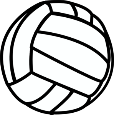 1:211:2122:4III2.DUBYSOS AUKŠTUPIO MOKYKLA2:122:0244:1I3.GINKŪNŲ SOFIJOS IR VLADIMIRO ZUBOVŲ PROGIMNAZIJA2:120:2132:3IIEil.Nr.Mokykla123TaškaiSantykisVieta1.MEŠKUIČIŲ GIMNAZIJA0:210:2120:4III2.KUŽIŲ MOKYKLA2:022:0244:0I3.KAIRIŲ JUNGTINĖ MOKYKLA2:020:2132:2IIDUBYSOS AUKŠTUPIO MOKYKLAGINKŪNŲ S. IR V. ZUBOVŲ PROGIMNAZIJA1 KĖLINYS752 KĖLINYS84REZULTATAS                                                                                   2:0                                                                                   2:0KUŽIŲ MOKYKLAKAIRIŲ JUNGTINĖ MOKYKLA1 KĖLINYS872 KĖLINYS81REZULTATAS                                                                                   2:0                                                                                   2:0GRUZDŽIŲ GIMNAZIJADUBYSOS AUKŠTUPIO MOKYKLA1 KĖLINYS762 KĖLINYS573 KĖLINYS45REZULTATAS                                                                                   1:2                                                                                   1:2MEŠKUIČIŲ GIMNAZIJAKAIRIŲ JUNGTINĖ MOKYKLA1 KĖLINYS272 KĖLINYS08REZULTATAS                                                                                   0:2                                                                                   0:2GRUZDŽIŲ GIMNAZIJAGINKŪNŲ S. IR V. ZUBOVŲ PROGIMNAZIJA1 KĖLINYS862 KĖLINYS373 KĖLINYS27REZULTATAS                                                                                   1:2                                                                                   1:2MEŠKUIČIŲ GIMNAZIJAKAIRIŲ JUNGTINĖ MOKYKLA1 KĖLINYS382 KĖLINYS18REZULTATAS                                                                                   0:2                                                                                   0:2A-3             GRUZDŽIŲ GIMNAZIJAB-3                       MEŠKUIČIŲ GIMNAZIJA1 KĖLINYS372 KĖLINYS803 KĖLINYS80REZULTATAS                                                                                   2:1                                                                                   2:1A-1      DUBYSOS AUKŠTUPIO MOKYKLAB-2                 KAIRIŲ JUNGTINĖ MOKYKLA1 KĖLINYS842 KĖLINYS81REZULTATAS                                                                                   2:0                                                                                   2:0B-1                KUŽIŲ MOKYKLAA-2     GINKŪNŲ S. IR V. ZUBOVŲ PROGIMNAZIJA1 KĖLINYS822 KĖLINYS84REZULTATAS                                                                                   2:0                                                                                   2:0KAIRIŲ JUNGTINĖ MOKYKLAGINKŪNŲ S. IR V. ZUBOVŲ PROGIMNAZIJA1 KĖLINYS572 KĖLINYS68REZULTATAS                                                                                   0:2                                                                                   0:2DUBYSOS AUKŠTUPIO MOKYKLAKUŽIŲ MOKYKLA1 KĖLINYS582 KĖLINYS58REZULTATAS                                                                                   0:2                                                                                   0:2Eil.Nr.Mokykla123TaškaiSantykisVieta1.KURŠĖNŲ PAVENČIŲ MOKYKLA-DAUGIAFUNKCIS CENTRAS0:211:2121:4III2.KURŠĖNŲ STASIO ANGLICKIO PROGIMNAZIJA2:022:1244:1I3.KURŠĖNŲ DAUGĖLIŲ PROGIMNAZIJA2:121:2133:3IIKURŠĖNŲ DAUGĖLIŲ PROGIMNAZIJAKURŠĖNŲ STASIO ANGLICKIO PROGIMNAZIJA1 KĖLINYS982 KĖLINYS8103 KĖLINYS510REZULTATAS                                                                                   1:2                                                                                   1:2KURŠĖNŲ DAUGĖLIŲ PROGIMNAZIJAKURŠĖNŲ PAVENČIŲ MOKYKLA-DAUGIAFUNKCIS CENTRAS1 KĖLINYS4102 KĖLINYS1043 KĖLINYS105REZULTATAS                                                                                   2:1                                                                                   2:1KURŠĖNŲ STASIO ANGLICKIO PROGIMNAZIJAKURŠĖNŲ PAVENČIŲ MOKYKLA-DAUGIAFUNKCIS CENTRAS1 KĖLINYS1022 KĖLINYS105REZULTATAS                                                                                   2:0                                                                                   2:0Eil.Nr.Mokykla1234TaškaiSantykisVieta1.KURŠĖNŲ STASIO ANGLICKIO PROGIMNAZIJA1:211:212:1244:5II2.KUŽIŲ MOKYKLA2:122:022:0266:1I3.DUBYSOS AUKŠTUPIO MOKYKLA2:120:211:2143:5IV4.KURŠĖNŲ DAUGĖLIŲ PROGIMNAZIJA1:210:212:1243:5III2-3KUŽIŲ MOKYKLADUBYSOS AUKŠTUPIO MOKYKLA1 KĖLINYS852 KĖLINYS85REZULTATAS                                                                                   2:0                                                                                   2:01-4KURŠĖNŲ ST. ANGLICKIO PROGIMNAZIJAKURŠĖNŲ DAUGĖLIŲ PROGIMNAZIJA1 KĖLINYS892 KĖLINYS1083 KĖLINYS105REZULTATAS                                                                                   2:1                                                                                   2:11-2KURŠĖNŲ ST. ANGLICKIO PROGIMNAZIJAKUŽIŲ MOKYKLA1 KĖLINYS5102 KĖLINYS1023 KĖLINYS910REZULTATAS                                                                                   1:2                                                                                   1:23-4DUBYSOS AUKŠTUPIO MOKYKLAKURŠĖNŲ DAUGĖLIŲ PROGIMNAZIJA1 KĖLINYS752 KĖLINYS593 KĖLINYS89REZULTATAS                                                                                   1:2                                                                                   1:21-3KURŠĖNŲ ST. ANGLICKIO PROGIMNAZIJADUBYSOS AUKŠTUPIO MOKYKLA1 KĖLINYS1062 KĖLINYS793 KĖLINYS78REZULTATAS                                                                                   1:2                                                                                   1:22-4KUŽIŲ MOKYKLAKURŠĖNŲ DAUGĖLIŲ PROGIMNAZIJA1 KĖLINYS1052 KĖLINYS108REZULTATAS                                                                                   2:0                                                                                   2:0